MAHKAMAH AGUNG REPUBLIK INDONESIA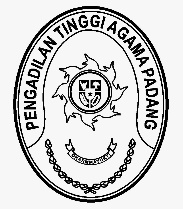 DIREKTORAT JENDERAL BADAN PERADILAN AGAMAPENGADILAN TINGGI AGAMA PADANGJalan By Pass KM 24, Batipuh Panjang, Koto TangahKota Padang, Sumatera Barat 25171 www.pta-padang.go.id, admin@pta-padang.go.idNomor	:          /SEK.PTA.W3-A/PL1.1/XII/2023	Padang, 27 Desember 2023Lampiran	: 1 (satu) berkasPerihal	: Permohonan Usser ID / Perubahan DataKPA Pada Aplikasi SiRUPKepada Yth.	Kepala Biro Umum selaku Kepala UKPBJ Mahkamah Agung RIDi –	TempatSehubungan dengan perubahan Kuasa Pengguna Anggaran (KPA) pada Pengadilan Tinggi Agama Padang, maka kami mohon untuk dapat mengupdate data Kuasa Pengguna Anggaran (KPA) untuk kebutuhan update user pada Aplikasi Sistem Rencana Umum Pengadaan (SiRUP), berikut kami kirimkan data data yang diperlukan:Demikian atas kerjasamanya diucapkan terima kasih.Kuasa Pengguna AnggaranIsmail, S.H.I., M.A.NIP. 197908202003121004Satuan Kerja:Pengadilan Tinggi Agama PadangKode Satuan KerjaDipa Badan Urusan AdministrasiDipa Direktur Jenderaral::401900401901Nama:Ismail. S.H.I, M.A.JabatanKabag Umum dan Keuangan / Kuasa Pengguna Anggaran (KPA)Alamat KantorJl. Bypass Km 24 , Batipuh Panjang, Koto Tangah, Kota Padang, Sumatera BaratNIP197908202003121004Pangkat / GolonganIV/b / Pembina Tk 1Nomor Telephone08126633858EmailIs.mail.sonsang78@gmail.com